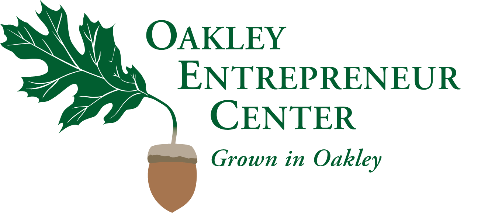 Oakley Entrepreneur Center Application Company Information1. Company name: ________________________________________________ Contact: _______________________________________________________ Title: __________________________________________________________ Address: ______________________________________________________________________________________________________________________ Phone: _______________________	Fax: _______________________________ Email: _________________________	Website: ____________________________2. Is your business a proprietorship, partnership, or corporation? __________________     Tax ID # _______________3. What year was business started? ____________________4. Are you pursuing this business on a: ____ Full-time basis ____ Part-time basis?5. Employee Information    	Number of current employees:  Full time_____    Part time ______    	Please estimate future employment:		One year from now:    Full time______          Part time ______		Two years from now:  Full time______          Part time ______6. Briefly describe your business, its products, and the market you are targeting,     Including the following areas:Description of products/services to be offeredWhat unmet market need or demand does your product/service fulfillDetails of your potential customersDetails of market research activities for the product/service that have been performedDetails of your major competitorsWhat are your competitive advantagesDescribe your pricing strategyHow will you promote/advertise your products/servicesWhat sales volume is needed to break even and in what timeframe7.  Please estimate the initial capitalization of your business:$0 - $50,000 			___$50,000 - $100,000		___$100,000 - $250,000 	___over $250,000 		___8. Have you secured funding for your business to date?  _____ If so, how much?     (including personal funds)  $____________9. Do you have a completed business plan for your business?  ___ Yes ___ No10.  What type space do you need?  _____ Private Office   _____ Co-working space11. What date do you estimate you will need to take occupancy of the space?        ___________________12. Please identify the type(s) of assistance you are seeking:___ General business assistance		___ Accounting/Bookkeeping ___ Market research			___ Management/Operations___ Marketing/sales				___ Human resources___ Business plan preparation		___ Product development___ Legal  					___ FinancingMy signature below certifies the information contained in this application is true and complete.  I understand this application, when submitted, becomes the property of the Oakley Entrepreneur Center and will be retained by the Center whether or not my application is accepted.Signature: _______________________________________ Date: __________________Name (print):  _____________________________ Title: __________________________